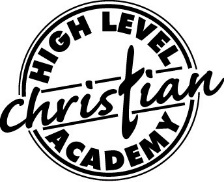 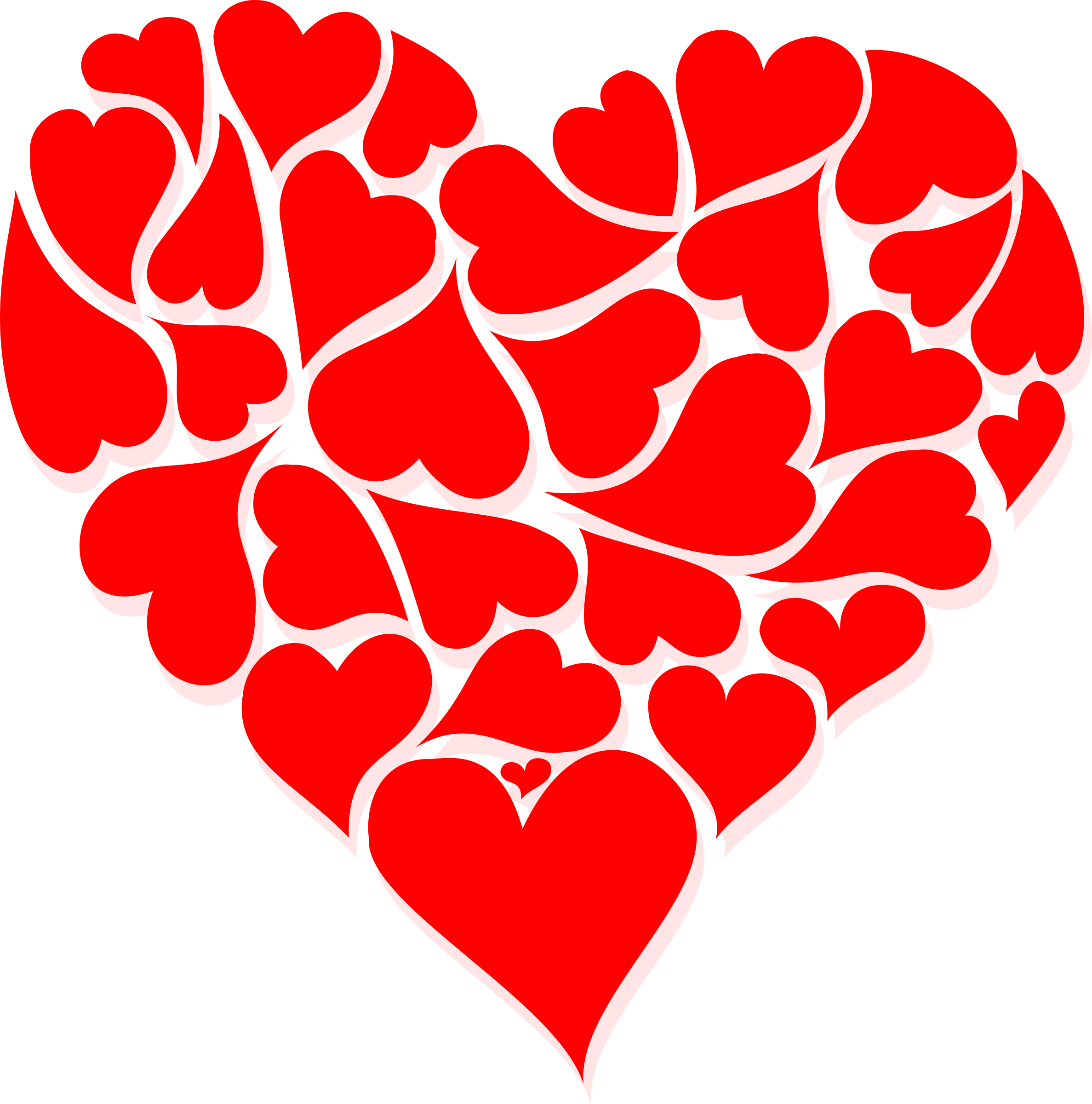 FEBRUARY 2023 MEMOSFROM THE PRINCIPALHappy February!February is an interesting month; a whole month dedicated to love. Our world has such a distorted view of love, that prioritizes self-love and personal happiness, but this concept of love is the opposite of love in Scripture. 1 John 3:16 tells us that we can recognize love by the sacrifices of others; 1 Corinthians 13:5 reminds us that “love is NOT self-seeking.”  		 1 Corinthians 13:4-8a provides a deep and rich description of what love is and how we can love others as our brothers and sisters in Christ. Paul writes, “Love is patient, love is kind. It does not envy, it does not boast, it is not proud. 5 It does not dishonor others, it is not self-seeking, it is not easily angered, it keeps no record of wrongs. 6 Love does not delight in evil but rejoices with the truth. 7 It always protects, always trusts, always hopes, always perseveres. 8 Love never fails.” May we seek to emulate Christ’s love with one another and may His love change the hearts of many. It is our desire that this attitude of love permeates our whole school and community. May we pray and act towards that goal. February is a short but busy month. I am looking forward to connecting with many of you on Saturday, February 4th for HLCA’s pie auction; this is a fun night of fellowship, laughter, and friendly competition all in support of our students’ education. Tuesday, the 7th, is class picture day and ECS graduation picture day. We will not have a school theme day, but with the 14th being Valentine’s day, there will be things to enjoy. We have a full week off of school around the Family Day weekend; there is no school from the 15th to the 21st. February 24, 2023 marks one year since Russia invaded Ukraine; on the 24th HLCA will join with many other Alberta schools for the “A Cup of Love” campaign to raise funds for Ukraine. We will sell hot cocoa throughout the day and donate all funds raised to Samaritan’s Purse’s work in the Ukraine.  We will continue with our planned community service at the end of the month as we are hoping to make a trip out to the seniors’ center for games and a visit. Students will be completing the CAT-4 exams this month; please remember that these exams are to assess and evaluate the school and not students. We complete these tests as part of our quality assurance measures for accountability with the government and with HLCA’s stakeholders. Unfortunately, one of the best ways for the government to know how effective HLCA is as a school is through assessing student learning and growth, which is what the CAT-4 exams are for. Another way AB Education evaluates schools is through the Alberta Education Assurance survey which is sent out to parents of all grades 4-9 parents; parents will receive a survey for each student in those grades. Please complete those surveys; if you do not have access to a device to complete the survey, come by the school to use one of ours. Blessings,	Ms. JeffreyATTACHMENTSMonthly CalendarNote about upcoming Science FairECS – GRADE 1Please continue to make sure that your children come to school dressed for the weather so that we keep illnesses away. Mittens and snowpants are being forgotten at home. BIBLE: Perseverance (Ecclesiastes 9:10). HEALTH: Making responsible and informed healthy and safe choices.ECSLA: y, x, ch, sh, and th sounds, letter names and capital letters. In-class spelling practice of consonant-vowel-consonant (cvc) words, breaking words into sounds. MATH: Counting strategies to 50 & exploring flat (2D) shapes.SOCIAL STUDIES: Cooperation and interacting respectfully. Working in groups & unity. DISCOVERY: Building, sorting, senses, and exploring materials and their uses.Grade 1LA: Sentence writing, word families, opposites, sight words. Guided reading focus on sequencing events. Math: Adding & subtracting, then focus on Measurement.SOCIAL STUDIES: Caring for the environment & decision making.SCIENCE: Topic D: Senses. *Please see the attached information about the upcoming Science Fair.  Let me know what topic is chosen, and if your child will be working by themselves or with a partner.*P.E.: Swimming. Please refer to the schedule.GRADES 2 – 3Language Arts: Beginning unit on Informational Writing. Math: Number Sense – specifically skip counting and multiplication (Gr. 3) Science: Unit C: Magnetism Social:  Continuing cultural traditions.   Bible:  Ruth – loyalty and serving with love.GRADES 4 - 6Math – Grade 4 will wrap up their unit on Patterns and then begin Geometry. Grade 5s will complete their unit on Patterns and begin their unit on Geometry. Grade 6s will wrap up their unit on patterns and begin a unit on Geometry.LA – We will wrap up the film portion of our novel study and begin research and informational writing. Science – We will continue our unit on simple machines.Social Studies- We will continue to study the first peoples of Alberta.PE – Swimming and BasketballGRADES 7 - 9Math – Grades 7 &8s will begin chapters on measurement and the Grade 9s will begin studying linear relations. LA – Science - Social Studies – We will wrap up our examination of the Canadian Charter of Rights and Freedoms and begin examining Canada’s immigration policies. Bible – We will complete our unit on the Biblical Worldview of Politics before the break. We will begin to examine what the Bible says about economics after. PE – Swimming and BasketballGENERAL INFORMATION:HOT LUNCHESA hot lunch will be offered every Thursday. Please return order forms with payment at least 2 days in advance.STUDENT PICKUPThe afternoon dismissal is 3:25pm. If someone other than the parent or guardian is picking up a student, you must call the school or put a note in your child's agenda.FUNDRAISINGFundraising Goal: $213,000Actual to Date: $33,279.63